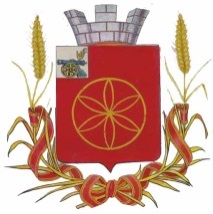 РУДНЯНСКОЕ РАЙОННОЕ ПРЕДСТАВИТЕЛЬНОЕ СОБРАНИЕРЕШЕНИЕот «29»  мая 2020г.                                                                                       № 562В соответствии со ст. 9 Федерального закона от 27.07.2010 № 210-ФЗ «Об организации предоставления государственных и муниципальных услуг» и  Уставом муниципального образования Руднянский район Смоленской области Руднянское районное представительное СобраниеРЕШИЛО:         1. Внести  в решение Руднянского районного представительного Собрания от 28.02.2012 №232 «Об утверждении перечня услуг, которые являются необходимыми и обязательными для предоставления муниципальных услуг  органами местного самоуправления  муниципального образования Руднянский район Смоленской области» изменения изложив Приложение в новой редакции согласно приложению.	2. Настоящее решение подлежит опубликованию в газете «Руднянский голос», и размещению на официальном сайте муниципального образования Руднянский район Смоленской области.Глава муниципального образования           	Председатель РуднянскогоРуднянский район Смоленской                    	районного представительного области                                                             	Собрания__________________Ю.И. Ивашкин                _______________ Л.Н. Дивакова                                       Приложение к решению Руднянского районного представительного Собрания от «29»  мая 2020г.    № 562ПЕРЕЧЕНЬ услуг, которые являются необходимыми и обязательными для предоставления муниципальных услуг органами местного самоуправления муниципального образования Руднянский район Смоленской области Выдача выписки из финансового лицевого счета.Разработка проектной документации.Государственная экспертиза проектной документации.Негосударственная экспертиза проектной документации.Выдача кадастрового паспорта, или копия извлечения из технического паспорта, или копии документов, прямо или косвенно указывающих на технические характеристики и балансодержателя объекта учета.Выдача справки подтверждающей кредитоспособность.Выдача документа, подтверждающего заключение договора обязательного страхования гражданской ответственности владельца опасного объекта за причинение вреда в результате аварии на опасном объекте в соответствии с федеральным законодательством об обязательном страховании гражданской ответственности владельца опасного объекта за причинение вреда в результате аварии на опасном объекте.Выдача документов, подтверждающих соответствие построенного, реконструированного объекта капитального строительства техническим условиям.Выдача документа, подтверждающего наличие денежных средств, находящихся на счетах в банках и иных кредитных организациях у несовершеннолетних, граждан, признанных судом недееспособными, ограниченно дееспособными. Справка об участии в приватизации.      11.Заключение   специализированной   организации,  проводившей  обследование           многоквартирного дома.                                 Заключение проектно-изыскательской организации по результатам обследования элементов ограждающих и несущих конструкций жилого помещения.Проведение кадастровых работ в целях выдачи технического плана объекта капитального строительства.Сведения из технического паспорта.О внесении изменений в решение Руднянского районного представительного Собрания от 28.02.2012 №232 «Об утверждении перечня услуг, которые являются необходимыми и обязательными для предоставления муниципальных услуг  органами местного самоуправления  муниципального образования Руднянский район Смоленской области»